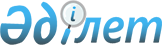 Об определении размера черты бедности на 4 квартал 2016 годаПриказ Министра здравоохранения и социального развития Республики Казахстан от 19 сентября 2016 года № 811. Зарегистрирован в Министерстве юстиции Республики Казахстан 30 сентября 2016 года № 14275

      В соответствии с пунктом 1-1 статьи 2 Закона Республики Казахстан от 17 июля 2001 года "О государственной адресной социальной помощи" ПРИКАЗЫВАЮ:



      1. Определить черту бедности на 4 квартал 2016 года по Республике Казахстан в размере 40 процентов от прожиточного минимума, рассчитанного за истекший квартал Министерством национальной экономики Республики Казахстан.



      2. Департаменту социальной помощи Министерства здравоохранения и социального развития Республики Казахстан в установленном законодательством порядке обеспечить:



      1) государственную регистрацию настоящего приказа в Министерстве юстиции Республики Казахстан;



      2) в течении десяти календарных дней со дня государственной регистрации настоящего приказа направление в одном экземпляре его копии в бумажном и электронном виде на казахском и русском языках в Республиканское государственное предприятие на праве хозяйственного ведения "Республиканский центр правовой информации" для включения в Эталонный контрольный банк нормативных правовых актов Республики Казахстан;



      3) в течении десяти календарных дней после государственной регистрации настоящего приказа направление его копии на официальное опубликование в периодических печатных изданиях и в информационно-правовой системе "Әділет";



      4) размещение настоящего приказа на интернет-ресурсе Министерства здравоохранения и социального развития Республики Казахстан;



      5) доведение настоящего приказа до сведения областных, городов Астана и Алматы управлений координации занятости и социальных программ;



      6) в течение десяти рабочих дней после государственной регистрации настоящего приказа в Министерстве юстиции Республики Казахстан представление в Департамент юридической службы Министерства здравоохранения и социального развития Республики Казахстан сведений об исполнении мероприятий, предусмотренных подпунктами 1), 2), 3) и 4) настоящего пункта.



      3. Контроль за исполнением настоящего приказа возложить на вице-министра здравоохранения и социального развития Республики Казахстан Жакупову С.К.



      4. Настоящий приказ вводится в действие с 1 октября 2016 года и подлежит официальному опубликованию.

 
					© 2012. РГП на ПХВ «Институт законодательства и правовой информации Республики Казахстан» Министерства юстиции Республики Казахстан
				      Министр здравоохранения

и социального развития

Республики КазахстанТ. Дуйсенова